HARMONOGRAM FLUORYZACJI W ROKU SZKOLNYM 2022/2023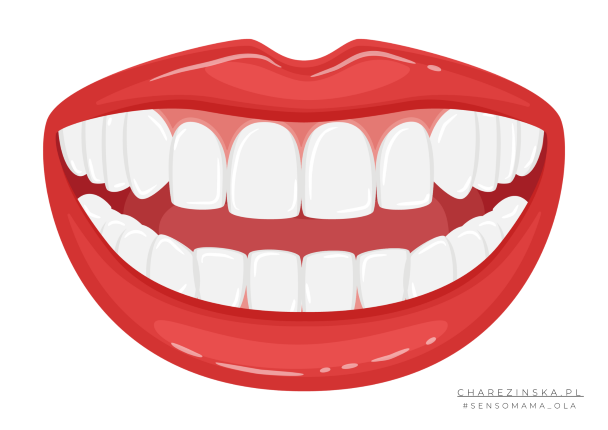 1A1B2A2B3A3B4A4B4C5A5B6A6B1FLUORY-ZACJA14.11.202214.11.202214.11.202215.11.202215.11.202215.11.202214.11.202214.11.202214.11.202214.11.202214.11.202214.11.202214.11.20222FLUORY-ZACJA12.12.202212.12.202212.12.202213.12.202213.12.202213.12.202212.12.202212.12.202212.12.202212.12.202212.12.202212.12.202212.12.20223FLUORY-ZACJA09.01.202309.01.202309.01.202310.01.202310.01.202310.01.202309.01.202309.01.202309.01.202309.01.202309.01.202309.01.202309.01.20234FLUORY-ZACJA13.02.202313.02.202313.02.202314.02.202314.02.202314.02.202313.02.202313.02.202313.02.202313.02.202313.02.202313.02.202313.02.20235 FLUORY-ZACJA27.03.202327.03.202327.03.202328.03.202328.03.202328.03.202327.03.202327.03.202327.03.202327.03.202327.03.202327.03.202327.03.20236FLUORYZACJA08.05.202308.05.202308.05.202309.05.202309.05.202309.05.202308.05.202308.05.202308.05.202308.05.202308.05.202308.05.202308.05.2023